         ҠАРАР                                                                                           РЕШЕНИЕ    «18 »  апрель   2018 й.                    № 79               « 18» апреля    2018 гОб утверждении квалификационных требований для замещения должностей муниципальной службы   Администрации сельского поселения Ассинский сельсовет  муниципального района Белорецкий  район  Республики Башкортостан       В соответствии со статьей 9 Федерального закона от 02.03.2007 № 25-ФЗ «О муниципальной службе в Российской Федерации», статьей 7 Закона Республики Башкортостан от 16 июля 2007 года № 453-з "О муниципальной службе в Республике Башкортостан»Совет  сельского поселения Ассинский сельсовет муниципального района Белорецкий район  Республики БашкортостанРЕШИЛ:       1. Утвердить прилагаемые квалификационные требования для замещения должностей муниципальной службы  Администрации  сельского поселения Ассинский сельсовет  муниципального района Белорецкий район  Республики Башкортостан согласно приложению.       2.  Опубликовать настоящее решение на официальном сайте  сельского поселения Ассинский сельсовет муниципального района Белорецкий район Республики Башкортостан.        3. Контроль за исполнением настоящего решения возложить на постоянную комиссию Совета по социально-гумманитарным вопросам и охране правопорядка.Глава сельского поселения                                       В.Г.Юсупов                                                                    Приложение к решению Совета сельского поселения Ассинский сельсовет  муниципального района Белорецкий район  Республики Башкортостан № 79 от     «18   » апреля   2018 гКвалификационные требования для замещения должностей муниципальной службы  в    Администрации сельского поселения Ассинский сельсовет  муниципального района Белорецкий  район  Республики Башкортостан 1. Для замещения должностей муниципальной службы квалификационные требования предъявляются к уровню профессионального образования, стажу муниципальной службы  или стажу работы по специальности, направлению подготовки, знаниям и умениям которые необходимым для исполнения должностных обязанностей, а также при наличии соответствующего решения  представителя нанимателя (работодателя) – к специальности, направлению подготовки.2. Для замещения должностей муниципальной службы устанавливаются следующие квалификационные требования:1) по высшим должностям муниципальной службы (5-я группа):высшее профессиональное образование не ниже уровня специалиста, магистратуры;стаж государственной и (или) муниципальной службы  или стаж работы по специальности, направлению подготовки не менее 4 лет;2) по главным должностям муниципальной службы (4-я группа):высшее профессиональное образование не ниже уровня специалиста, магистратуры;стаж государственной и (или) муниципальной службы или стаж работы по специальности, направлению подготовки не менее 2 лет;3) по ведущим должностям муниципальной службы (3-я группа):высшее образование;без предъявления требований к стажу;4) по старшим должностям муниципальной службы (2-я группа): профессиональное образование; без предъявления требований к стажу;5) по младшим должностям муниципальной службы (1-я группа): профессиональное образование;                                                                                                                                                         без предъявления требований к стажу. 3. Для лиц, имеющих дипломы специалиста или магистра с отличием, в течение трех лет со дня выдачи диплома устанавливаются квалификационные требования к стажу муниципальной службы или стажу работы по специальности, направлению подготовки для замещения главных должностей муниципальной службы – не менее одного года стажа муниципальной службы или стажа работы по специальности, направлению подготовки.Глава сельского поселения                                                      В.Г.Юсупов.                                                                              БАШКОРТОСТАН РЕСПУБЛИКАhЫ                      БЕЛОРЕТ РАЙОНЫмуниципаль районЫНЫңАСЫ АУЫЛ СОВЕТЫАУЫЛ БИЛәМәһЕСОВЕТЫ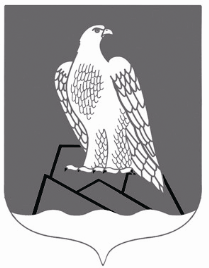 СОВЕТСЕЛЬСКОГО ПОСЕЛЕНИЯАССИНСКИЙ СЕЛЬСОВЕТ Муниципального района Белорецкий район РЕСПУБЛИКИ БАШКОРТОСТАН